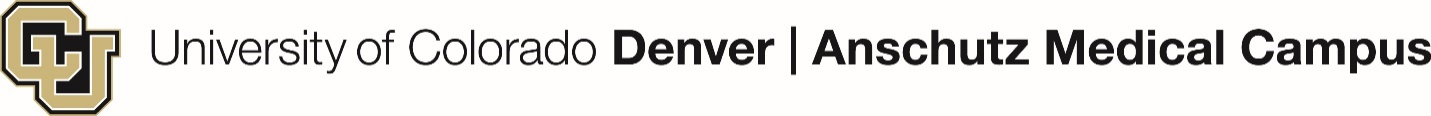 Office of Grants and ContractsBilling DivisionThe Billing Division in OGC manages invoicing for sponsored projects within the University community.  Billing Staff DirectoryTopical AreaName and emailPhoneBilling Shared MailboxInquiries regarding the status of invoicesOGC.Billing@ucdenver.eduBilling ManagerJulie Burger303-724-8445Billing SpecialistCindy Le303-724-3161Billing SpecialistBilly Paradise303-724-8500Billing SpecialistDebra Wright 303-724-0086Billing SpecialistMarcie Wyatt303-724-9568